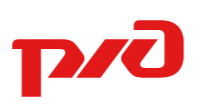 П Р О Т О К О Лвскрытия конкурсных заявок, представленных для участия в открытом конкурсе, проводимом в электронной форме                                                       № 2236/ОКЭ-ВРМ/14 «03» марта  2014 г.                                       11:00			              г. Воронеж№ 2236/ОКЭ-ВРМ/14/1Повестка дня:Вскрытие конкурсных заявок (далее – процедура вскрытия) в Автоматизированной информационной системе «Электронная торгово-закупочная площадка ОАО «РЖД» на участие в открытом конкурсе №2236/ОКЭ-ВРМ/14 (далее – открытый конкурс) на право заключения договора на выполнение работ по ремонту электрооборудования систем энергоснабжения, кондиционирования воздуха и жизнеобеспечения пассажирских вагонов  (далее Работы), проходящих капитальный ремонт в объеме КР-1, КР-2  на Тамбовском ВРЗ – филиал ОАО «Вагонреммаш» в  2014-2015 г.г.По п. 1 повестки дня:Процедура вскрытия состоялась «03» марта 2014 г.  по адресу: 394036, г. Воронеж, пр-т Революции, д. 18, каб. 230. Начало 11 час. 00 мин. московского времени.В соответствии с п. 3.1.1. конкурсной документации по открытому конкурсу  № 2236/ОКЭ-ВРМ/14  на право заключения договора на выполнение работ по ремонту электрооборудования систем энергоснабжения, кондиционирования воздуха и жизнеобеспечения пассажирских вагонов  (далее Работы), проходящих капитальный ремонт в объеме КР-1, КР-2  на Тамбовском ВРЗ – филиал ОАО «Вагонреммаш» в  2014-2015 г.г., претендентами должен быть представлены следующие документы:- оригинал обеспечения конкурсной заявки, оформленный в соответствии с требованиями конкурсной документации;- справка об исполнении налогоплательщиком (плательщиком сборов, налоговым агентом) обязанности по уплате налогов, сборов, пеней, штрафов, выданную не ранее дня размещения извещения о проведении аукциона в соответствии с подпунктом 1.1.10 настоящей аукционной документации налоговыми органами по форме, утвержденной Приказом ФНС России от 21 января 2013 года №ММВ-7-12/22@ с учетом внесенных в приказ изменений (оригинал, либо нотариально заверенная копия) (предоставляет каждое юридическое и/или физическое лицо, выступающее на стороне одного претендента).К установленному конкурсной документацией сроку документы поступили от следующего претендента:1.ООО «Транспортная ремонтная компания.Открытая часть конкурсной заявки поступила в Автоматизированную информационную систему «Электронная торгово-закупочная площадка ОАО «РЖД» и размещена в соответствующем разделе сайта к установленному конкурсной документацией сроку от следующего претендента:1. ООО «Транспортная ремонтная компания.Закрытая часть конкурсной заявки поступила в Автоматизированную информационную систему «Электронная торгово-закупочная площадка            ОАО «РЖД» к установленному конкурсной документацией сроку от следующего претендента:1. ООО «Транспортная ремонтная компания.Документы, содержащиеся в конкурсных заявках, рассматриваются по существу в порядке, предусмотренном конкурсной документацией.Подписи.